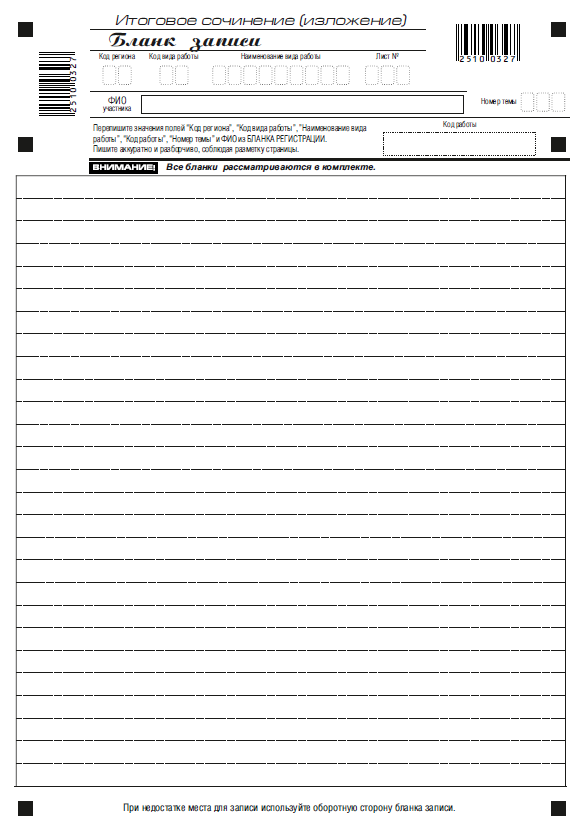 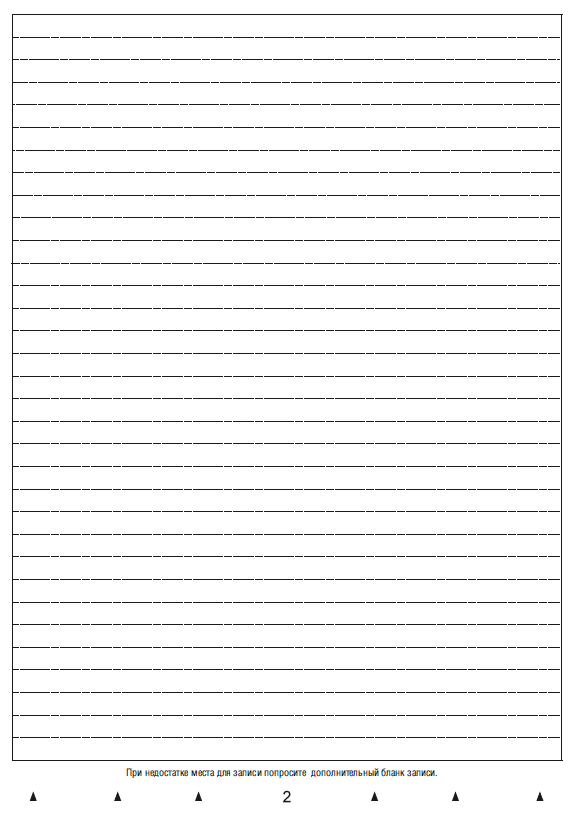 Оборотная сторона бланка записи